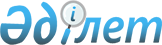 О бюджете Бестамского сельского округа на 2018-2020 годы
					
			С истёкшим сроком
			
			
		
					Решение Шиелийского районного маслихата Кызылординской области от 27 декабря 2017 года № 19/6. Зарегистрировано Департаментом юстиции Кызылординской области 5 января 2018 года № 6121. Прекращено действие в связи с истечением срока
      В соответствии со статьей 9-1 Бюджетного кодекса Республики Казахстан от 4 декабря 2008 года, статьей 6 Закона Республики Казахстан от 23 января 2001 года "О местном государственном управлении и самоуправлении в Республике Казахстан", Шиелииский районный маслихат РЕШИЛ:
      1. Утвердить бюджет Бестамского сельского округа на 2018-2020 годы согласно приложению 1, в том числе на 2018 год в следующих объемах:
      1) доходы -31 691 тысяч тенге, в том числе:
      по налоговым поступлениям -1 522 тысяч тенге;
      по неналоговым поступлениям -85 тысяч тенге;
      по поступлениям от продажи основного капитала - 0;
      по поступлениям трансфертов -30 084 тысяч тенге;
      2) затраты -31 691 тысяч тенге;
      3) чистое бюджетное кредитование - 0;
      бюджетные кредиты - 0;
      погашение бюджетных кредитов - 0;
      4) сальдо по операциям с финансовыми активами - 0;
      приобретение финансовых активов - 0;
       поступления от продажи финансовых активов государства - 0;
      5) дефицит бюджета (профицит) - 0;
      6) финансирование дефицита бюджета (использование профицита) - 0;
      поступление займов - 0; 
      погашение займов - 0; 
      используемые остатки бюджетных средств - 0.
      Сноска. Пункт 1 - в редакции решения Шиелийского районного маслихата Кызылординской области от 14.11.2018 № 31/6 (вводится в действие с 01.01.2018).


      2. Объем субвенций за 2018 год передаваемый из районного бюджета в бюджет сельского округа 29 253 тыс.тенге 
      3. Настоящее решение вводится в действие с 1 января 2018 года и подлежит официальному опубликованию. Бюджет сельского округа Бестам на 2018 год
      Сноска. Приложение 1 - в редакции решения Шиелийского районного маслихата Кызылординской области от 14.11.2018 № 31/6 (вводится в действие с 01.01.2018). Бюджет сельского округа Бестам на 2019 год Бюджет сельского округа Бестам на 2020 год
					© 2012. РГП на ПХВ «Институт законодательства и правовой информации Республики Казахстан» Министерства юстиции Республики Казахстан
				
      Председатель сессии Шиелийского
районного маслихата

П. Маханбет

      Секретарь Шиелийского
районного маслихата

 Б. Сыздык
Приложение 1 к решению Шиелийского районного маслихата от "27" декабря 2017 года №19/6 
Категория
Категория
Категория
Категория
Категория
Сумма, тысяч тенге
Класс
Класс
Класс
Класс
Сумма, тысяч тенге
Подкласс
Подкласс
Подкласс
Сумма, тысяч тенге
Специфика
Специфика
Сумма, тысяч тенге
Наименование
Наименование
Сумма, тысяч тенге
1.Доходы
1.Доходы
31691
1
Налоговые поступления
Налоговые поступления
1522
01
Подоходный налог
Подоходный налог
290
2
Индивидуальный подоходный налог
Индивидуальный подоходный налог
290
04
Hалоги на собственность
Hалоги на собственность
1232
1
Hалоги на имущество
Hалоги на имущество
50
3
Земельный налог
Земельный налог
180
4
Hалог на транспортные средства
Hалог на транспортные средства
1002
2
Неналоговые поступления
Неналоговые поступления
85
04
Штрафы, пени, санкции, взыскания, налагаемые государственными учреждениями, финансируемыми из государственного бюджета, а также содержащимися и финансируемыми из бюджета (сметы расходов) Национального Банка Республики Казахстан
Штрафы, пени, санкции, взыскания, налагаемые государственными учреждениями, финансируемыми из государственного бюджета, а также содержащимися и финансируемыми из бюджета (сметы расходов) Национального Банка Республики Казахстан
30
1
Штрафы, пени, санкции, взыскания, налагаемые государственными учреждениями, финансируемыми из государственного бюджета, а также содержащимися и финансируемыми из бюджета (сметы расходов) Национального Банка Республики Казахстан, за исключением поступлений от организаций нефтяного сектора
Штрафы, пени, санкции, взыскания, налагаемые государственными учреждениями, финансируемыми из государственного бюджета, а также содержащимися и финансируемыми из бюджета (сметы расходов) Национального Банка Республики Казахстан, за исключением поступлений от организаций нефтяного сектора
30
06
Прочие неналоговые поступления
Прочие неналоговые поступления
55
Прочие неналоговые поступления
Прочие неналоговые поступления
55
3
Поступления от продажи основного капитала
Поступления от продажи основного капитала
0
4
Поступления трансфертов 
Поступления трансфертов 
30084
02
Трансферты из вышестоящих органов государственного управления
Трансферты из вышестоящих органов государственного управления
30084
3
Трансферты из районного (города областного значения) бюджета
Трансферты из районного (города областного значения) бюджета
30084
Функциональная группа 
Функциональная группа 
Функциональная группа 
Функциональная группа 
Функциональная группа 
Сумма, тысяч тенге
Функциональная подгруппа
Функциональная подгруппа
Функциональная подгруппа
Функциональная подгруппа
Сумма, тысяч тенге
Администратор бюджетных программ
Администратор бюджетных программ
Администратор бюджетных программ
Сумма, тысяч тенге
Программа
Программа
Сумма, тысяч тенге
Наименование
Сумма, тысяч тенге
2.Затраты
31691
01
Государственные услуги общего характера
18433
1
Представительные, исполнительные и другие органы, выполняющие общие функции государственного управления
18433
124
Аппарат акима города районного значения, села, поселка, сельского округа
18433
001
Услуги по обеспечению деятельности акима города районного значения, села, поселка, сельского округа
18433
07
Жилищно-коммунальное хозяйство
948
3
Благоустройство населенных пунктов
948
124
Аппарат акима города районного значения, села, поселка, сельского округа
948
008
Освещение улиц в населенных пунктах
548
011
Благоустройство и озеленение населенных пунктов
400
08
Культура, спорт, туризм и информационное пространство
7950
1
Культура, спорт, туризм и информационное пространство
7950
124
Аппарат акима города районного значения, села, поселка, сельского округа
7950
006
Поддержка культурно-досуговой работы на местном уровне
7950
13
Прочие
4360
9
Прочие
4360
124
Аппарат акима города районного значения, села, поселка, сельского округа
4360
040
Реализация мероприятий для решения вопросов обустройства населенных пунктов в реализацию мер по содействию экономическому развитию регионов в рамках Программы развития регионов до 2020 года
4360
3.Чистое бюджетное кредитование
0
4. Сальдо по операциям с финансовыми активами
0
5. Дефицит (профицит) бюджета
0
6. Финансирование дефицита (использование профицита) бюджета
0
7
Поступление займов
0
16
Погашение займов
0
8
Бюджет қаражатының пайдаланылатын қалдықтары
0
1
Используемые остатки бюджетных средств
0
Остатки бюджетных средств
0
1
Свободные остатки бюджетных средств
0Приложение 2 к решению Шиелийского районного маслихата от "27" декабря 2017 года №19/6 
Категория
Категория
Категория
Категория
Категория
Сумма, тысяч тенге
Класс
Класс
Класс
Класс
Сумма, тысяч тенге
Подкласс
Подкласс
Подкласс
Сумма, тысяч тенге
Специфика
Специфика
Сумма, тысяч тенге
Наименование
Наименование
Сумма, тысяч тенге
1.Доходы
1.Доходы
32817
1
Налоговые поступления
Налоговые поступления
1425
01
Подоходный налог
Подоходный налог
107
2
Индивидуальный подоходный налог
Индивидуальный подоходный налог
107
04
Hалоги на собственность
Hалоги на собственность
1318
1
Hалоги на имущество
Hалоги на имущество
54
3
Земельный налог
Земельный налог
193
4
Hалог на транспортные средства
Hалог на транспортные средства
1072
2
Неналоговые поступления
Неналоговые поступления
91
01
Доходы от государственной собственности
Доходы от государственной собственности
59
5
Доходы от аренды имущества, находящегося в государственной собственности
Доходы от аренды имущества, находящегося в государственной собственности
59
04
Штрафы, пени, санкции, взыскания, налагаемые государственными учреждениями, финансируемыми из государственного бюджета, а также содержащимися и финансируемыми из бюджета (сметы расходов) Национального Банка Республики Казахстан
Штрафы, пени, санкции, взыскания, налагаемые государственными учреждениями, финансируемыми из государственного бюджета, а также содержащимися и финансируемыми из бюджета (сметы расходов) Национального Банка Республики Казахстан
32
1
Штрафы, пени, санкции, взыскания, налагаемые государственными учреждениями, финансируемыми из государственного бюджета, а также содержащимися и финансируемыми из бюджета (сметы расходов) Национального Банка Республики Казахстан, за исключением поступлений от организаций нефтяного сектора
Штрафы, пени, санкции, взыскания, налагаемые государственными учреждениями, финансируемыми из государственного бюджета, а также содержащимися и финансируемыми из бюджета (сметы расходов) Национального Банка Республики Казахстан, за исключением поступлений от организаций нефтяного сектора
32
3
Поступления от продажи основного капитала
Поступления от продажи основного капитала
0
4
Поступления трансфертов 
Поступления трансфертов 
31301
02
Трансферты из вышестоящих органов государственного управления
Трансферты из вышестоящих органов государственного управления
31301
3
Трансферты из районного (города областного значения) бюджета
Трансферты из районного (города областного значения) бюджета
31301
Функциональная группа 
Функциональная группа 
Функциональная группа 
Функциональная группа 
Функциональная группа 
Сумма, тысяч тенге
Функциональная подгруппа
Функциональная подгруппа
Функциональная подгруппа
Функциональная подгруппа
Сумма, тысяч тенге
Администратор бюджетных программ
Администратор бюджетных программ
Администратор бюджетных программ
Сумма, тысяч тенге
Программа
Программа
Сумма, тысяч тенге
Наименование
Сумма, тысяч тенге
2.Затраты
32817
01
Государственные услуги общего характера
18631
1
Представительные, исполнительные и другие органы, выполняющие общие функции государственного управления
18631
124
Аппарат акима города районного значения, села, поселка, сельского округа
18631
001
Услуги по обеспечению деятельности акима города районного значения, села, поселка, сельского округа
18631
07
Жилищно-коммунальное хозяйство
1014
3
Благоустройство населенных пунктов
1014
124
Аппарат акима города районного значения, села, поселка, сельского округа
1014
008
Освещение улиц в населенных пунктах
586
011
Благоустройство и озеленение населенных пунктов
428
08
Культура, спорт, туризм и информационное пространство
8507
1
Культура, спорт, туризм и информационное пространство
8507
124
Аппарат акима города районного значения, села, поселка, сельского округа
8507
006
Поддержка культурно-досуговой работы на местном уровне
8507
13
Прочие
4665
9
Прочие
4665
124
Аппарат акима города районного значения, села, поселка, сельского округа
4665
040
Реализация мероприятий для решения вопросов обустройства населенных пунктов в реализацию мер по содействию экономическому развитию регионов в рамках Программы развития регионов до 2020 года
4665
3.Чистое бюджетное кредитование
0
4. Сальдо по операциям с финансовыми активами
0
5. Дефицит (профицит) бюджета
0
6. Финансирование дефицита (использование профицита) бюджета
0Приложение 3 к решению Шиелийского районного маслихата от "27" декабря 2017 года №19/6 
Категория
Категория
Категория
Категория
Категория
Сумма, тысяч тенге
Класс
Класс
Класс
Класс
Сумма, тысяч тенге
Подкласс
Подкласс
Подкласс
Сумма, тысяч тенге
Специфика
Специфика
Сумма, тысяч тенге
Наименование
Наименование
Сумма, тысяч тенге
1.Доходы
1.Доходы
35114
1
Налоговые поступления
Налоговые поступления
1525
01
Подоходный налог
Подоходный налог
114
2
Индивидуальный подоходный налог
Индивидуальный подоходный налог
114
04
Hалоги на собственность
Hалоги на собственность
1411
1
Hалоги на имущество
Hалоги на имущество
57
3
Земельный налог
Земельный налог
206
4
Hалог на транспортные средства
Hалог на транспортные средства
1147
2
Неналоговые поступления
Неналоговые поступления
97
01
Доходы от государственной собственности
Доходы от государственной собственности
63
5
Доходы от аренды имущества, находящегося в государственной собственности
Доходы от аренды имущества, находящегося в государственной собственности
63
04
Штрафы, пени, санкции, взыскания, налагаемые государственными учреждениями, финансируемыми из государственного бюджета, а также содержащимися и финансируемыми из бюджета (сметы расходов) Национального Банка Республики Казахстан
Штрафы, пени, санкции, взыскания, налагаемые государственными учреждениями, финансируемыми из государственного бюджета, а также содержащимися и финансируемыми из бюджета (сметы расходов) Национального Банка Республики Казахстан
34
1
Штрафы, пени, санкции, взыскания, налагаемые государственными учреждениями, финансируемыми из государственного бюджета, а также содержащимися и финансируемыми из бюджета (сметы расходов) Национального Банка Республики Казахстан, за исключением поступлений от организаций нефтяного сектора
Штрафы, пени, санкции, взыскания, налагаемые государственными учреждениями, финансируемыми из государственного бюджета, а также содержащимися и финансируемыми из бюджета (сметы расходов) Национального Банка Республики Казахстан, за исключением поступлений от организаций нефтяного сектора
34
3
Поступления от продажи основного капитала
Поступления от продажи основного капитала
0
4
Поступления трансфертов 
Поступления трансфертов 
33492
02
Трансферты из вышестоящих органов государственного управления
Трансферты из вышестоящих органов государственного управления
33492
3
Трансферты из районного (города областного значения) бюджета
Трансферты из районного (города областного значения) бюджета
33492
Функциональная группа 
Функциональная группа 
Функциональная группа 
Функциональная группа 
Функциональная группа 
Сумма, тысяч тенге
Функциональная подгруппа
Функциональная подгруппа
Функциональная подгруппа
Функциональная подгруппа
Сумма, тысяч тенге
Администратор бюджетных программ
Администратор бюджетных программ
Администратор бюджетных программ
Сумма, тысяч тенге
Программа
Программа
Сумма, тысяч тенге
Наименование
Сумма, тысяч тенге
2.Затраты
35114
01
Государственные услуги общего характера
19935
1
Представительные, исполнительные и другие органы, выполняющие общие функции государственного управления
19935
124
Аппарат акима города районного значения, села, поселка, сельского округа
19935
001
Услуги по обеспечению деятельности акима города районного значения, села, поселка, сельского округа
19935
07
Жилищно-коммунальное хозяйство
1085
3
Благоустройство населенных пунктов
1085
124
Аппарат акима города районного значения, села, поселка, сельского округа
1085
008
Освещение улиц в населенных пунктах
627
011
Благоустройство и озеленение населенных пунктов
458
08
Культура, спорт, туризм и информационное пространство
9102
1
Культура, спорт, туризм и информационное пространство
9102
124
Аппарат акима города районного значения, села, поселка, сельского округа
9102
006
Поддержка культурно-досуговой работы на местном уровне
9102
13
Прочие
4992
9
Прочие
4992
124
Аппарат акима города районного значения, села, поселка, сельского округа
4992
040
Реализация мероприятий для решения вопросов обустройства населенных пунктов в реализацию мер по содействию экономическому развитию регионов в рамках Программы развития регионов до 2020 года
4992
3.Чистое бюджетное кредитование
0
4. Сальдо по операциям с финансовыми активами
0
5. Дефицит (профицит) бюджета
0
6. Финансирование дефицита (использование профицита) бюджета
0